Свердловская областьГЛАВА ВОЛЧАНСКОГО ГОРОДСКОГО ОКРУГАпостановление13 апреля 2020 г.                                                    		                                                                   № 154г. ВолчанскО внесении изменений в постановление главы Волчанского городского округа № 126 от 27.03.2020 года  «О работе организаций потребительского рынка на территории Волчанского городского округа» Руководствуясь Указом Губернатора Свердловской области от 10.04.2020 года № 175-УГ «О внесении изменений в Указ Губернатора Свердловской области  от 18.03.2020 № 100-УГ «О введении на территории Свердловской области режима повышенной готовности и принятии дополнительных мер по защите населения от новой коронавирусной инфекции (2019-nCoV)», ПОСТАНОВЛЯЮ:Внести следующие изменения в постановление главы Волчанского городского округа № 126 от 27.03.2020 года  «О работе организаций потребительского рынка на территории Волчанского городского округа» (с изменениями от 31.03.2020 года № 134, от 01.04.2020 года № 137, от 06.04.2020 года № 141, от 08.04.2020 года № 147, от 13.04.2020 года № 151):пункт 1.2 считать утратившим силу;1.2.  из пункта 1.3. исключить:индивидуального предпринимателя Бердникову Ольгу Анатольевну (г. Волчанск, пр. Комсомольский, 6);индивидуального предпринимателя Кокареву Ольгу Юрьевну                (г. Волчанск, ул. Краснотурьинская, 21);- индивидуального предпринимателя Савельеву Ольгу Валентиновну (г. Волчанск, ул. Карпинского, 8);- индивидуального предпринимателя Ардаширову Марину Александровну (г. Волчанск, ул. Краснотурьинская, 26).Всем объектам, осуществляющим деятельность, обеспечить соблюдение санитарно-эпидемиологических требований по защите от распространения новой коронавирусной инфекции, в том числе в части соблюдения социального дистанцирования (нанесение разметки, норматив нахождения людей одновременно – 1 человек на 10 м² помещения), обеспечения работников индивидуальными средствами защиты дыхательных путей и дезинфицирующими средствами, кожными антисептиками.Настоящее постановление вступает в силу с 14 апреля 2020 года.Опубликовать настоящее постановление в информационном бюллетене «Муниципальный Вестник» и разместить на официальном сайте Волчанского городского округа в сети «Интернет» http://volchansk-adm.ru/.Контроль  исполнения настоящего постановления возложить на заместителя главы администрации Волчанского городского округа по социальным вопросам Бородулину И.В.Глава городского округа                                                                        А.В. Вервейн 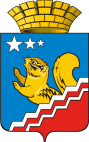 